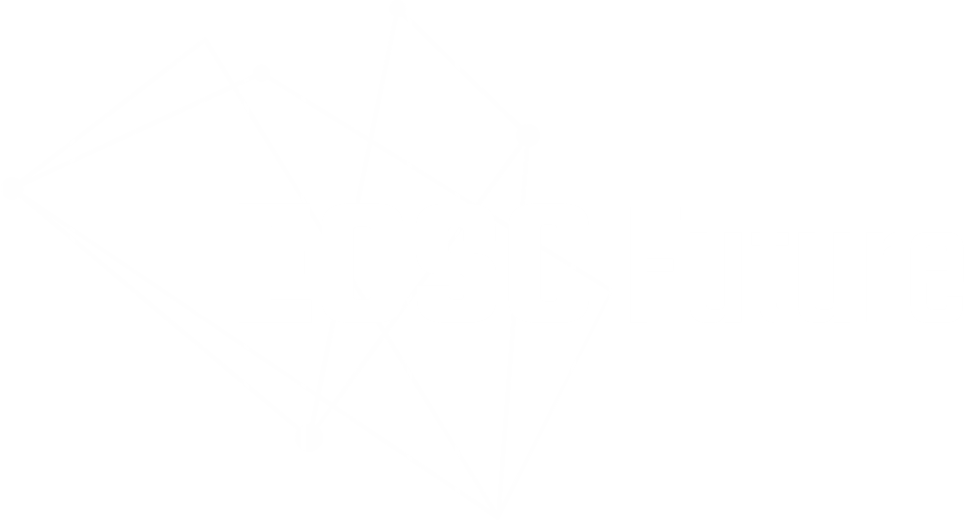 EOSC-IF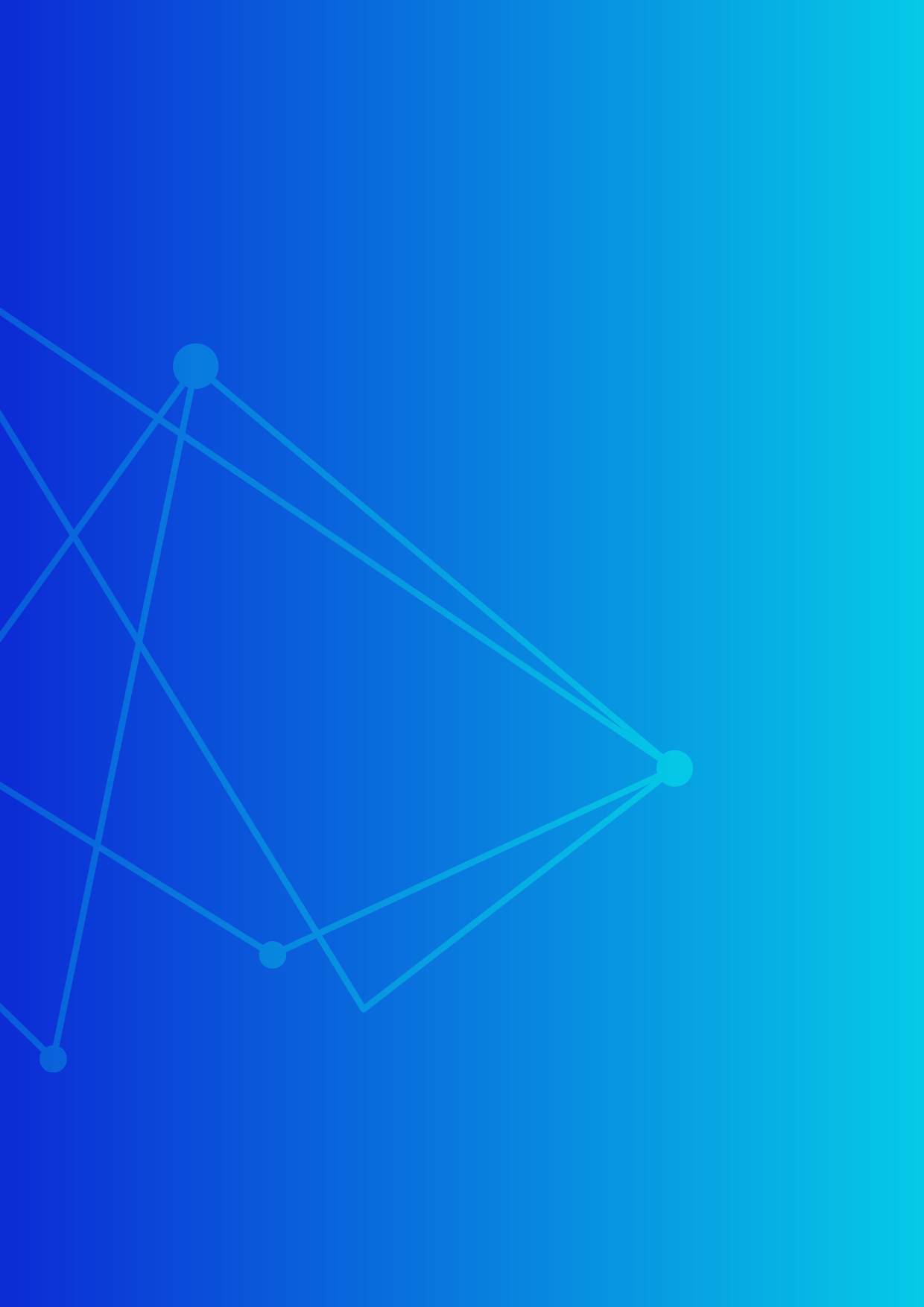 Interoperability Guideline Title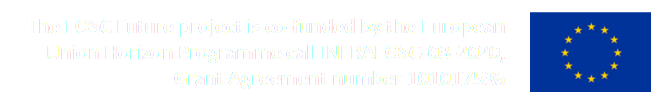 Version 1.0Month YearEOSC-IF / Interoperability Guideline TitleLead by Leading PartnerAuthored by Author 1 (organisation), Author 2 (organisation)Reviewed by QRP1 (organisation) & QRP2 (organisation)Dissemination Level of the Documentremove this text and the incorrect options
PublicRestricted to other programme participants (including the Commission Services)Restricted to a group specified by the consortium (including the European Commission Services)Confidential, only for members of the consortium (including the European Commission Services).AbstractMax. 2500 characters – Remove this textBody textVersion HistoryCopyright NoticeThis work by Parties of the EOSC Future Consortium is licensed under a Creative Commons Attribution 4.0 International License The EOSC Future project is co-funded by the European Union Horizon Programme call INFRAEOSC-03-2020, Grant Agreement number 101017536.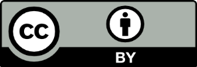 Table of TablesTable 3-1: Table title	6Table 8-1: Related Guidelines	7Table 9-1: Adopted Standards	8Table of FiguresFigure 3.1 Figure Title	6GlossaryEOSC Future project Glossary is incorporated by reference: https://wiki.eoscfuture.eu/x/JQCKList of AbbreviationsNote for authors of EOSC-Core Interoperability Guidelines:EOSC-Core Interoperability Guidelines should provide specifications for the purposes of interoperating resources with EOSC-Core services, including context and description in order to provide technical instructions to scientific resource providers that would like to integrate their services and/or resources with (or be interoperable with) one or more EOSC-Core Services  which include:•	EOSC Federated AAI•	Monitoring•	Accounting•	Helpdesk•	Metrics service •	Resource registries•	Provider Portal•	MarketplaceThese guidelines are created by operators of EOSC-Core Services to provide guidance to scientific service and resource providers who wish to benefit from the functionalities that the EOSC-Core services offer. Further information relating to writing Interoperability Guidelines for the EOSC can be found here: https://doi.org/10.5281/zenodo.7929870 Each EOSC-Core Guideline must onboarded at the EOSC Provider Portal. For further information, please refer to “Guidance note: Onboarding an Interoperability Guideline to EOSC: 10.5281/zenodo.7929834”.Text in italics is to be removed prior to submitting a version for review.Intended AudienceThe audience for EOSC-Core Interoperability Guidelines is the technical experts of service and resource providers that would like their services and/or resources to be interoperable or integrate with EOSC Core Services. The author should provide any further information that would help readers to understand who this document is intended to be read by.Description and main featuresShort description of the core service highlighting its main features and benefits of interoperation with its components.Response to Community NeedBrief description of the use case or need that this interoperability or integration addresses. This could be structured by explaining a problem statement or describing a gap, and then describing how this guideline fills that gap or helps to solve the problem.High-level Service ArchitectureDescribe the architecture (commented diagram) of the building block highlighting the interfaces towards the other services.The architecture should be as generic as possible, but specific services can be cited if this facilitates the description of the architecture that could not be achieved otherwise.DefinitionsProvide relevant definitions of specialist terms used in this document.Licensing InformationThis may be required if the subject of the Interoperability Guideline comprises software components.Related StandardsThis section is designed to capture details regarding the main standards, protocols, APIs, etc,  that are adopted by this Interoperability Guideline. Please provide the details in tabular form, and point out to related standards only when it is a prerequisite/dependency, and/or where it is likely to influence the manner in which a Provider would design towards interoperability based on the guideline. Authoritative references should be provided in the table.Table 9-1: Related StandardsIntegration OptionsDescribe the available levels of integration with the Core, and the benefits that this integration would provide to resources/providers.Interoperability GuidelinesDescribe any pre-requisites and procedures to integrate a service with this core service (e.g. integrate an helpdesk with the EOSC Core Helpdesk, integrate a catalogue with the EOSC Resource Catalogue, etc.).Describe at least one procedure for each integration option defined above.This section should include details of:Required or necessary inputs in order to interoperate with the resource, service, etc that is the topic of this guideline.Interoperability capabilities, such as APIs, metadata schema, etc, that make interoperation with the resource, service, etc that is the topic of this guideline possible.Any dependencies, such as required formats, required metadata, and so on, that would be necessary to make interoperation possible.Outputs made available by the resource, service, etc that is the topic of this guideline that would facilitate downstream interoperation.Where the above relates to other guidelines and/or specific standards, please state these in the tables in the Related Guidelines and/or Adopted Standards sections of this document.Examples of solutions implementing this specificationList available Open Source services that already interoperate according to the guideline, Include references to the service web page and examples of the interoperation or integration.Appendix A – Title of Appendix AAppendix B – Title of Appendix BTemplate Text Formats Heading 1Please utilise these formats in the creation of the document (also the Styles in the MS Word menus), and please delete this section prior to completion of the first draft.Heading 2Body textHeading 3Table 31 (create cross-references in the text)Table 31: Table titleBody textFigure 3.1 (create cross-references in the text)References(example as below)Eosc-portal.eu. 2021. EOSC Portal. [online] Available at: <https://eosc-portal.eu/> VersionDateAuthors/ContributorsDescriptionV0.1dd/mm/yyyyAuthor 1(organisation), Author 2 (organisation) …Initiation – Proposed ToC – First draftV0.2V0.3V0.4V0.5V0.6V1.0Author 1(organisation), Author 2 (organisation), ….Ron Dekker (TGB), Mike Chatzopoulos (ATHENA)Final Version submitted to ECAcronymDefinitionTitleShort DescriptionrelatedStandardIdentifierName or Title of the Related StandardTo describe the context in which the Interoperability Guideline uses or depends on these standards, protocoles, APIs and guidelines, rather than providing a short description of the standards, etc, themselves.Identifiers of related resources. These must be globally unique identifiers. ref EIG.BAI.22e.g. https://argoeu.github.io/argo-monitoring/docs/Monitoring/guidelines/